jxdn Releases 28 (Songs For Cooper) in Honor of Late Best Friend Cooper Noriega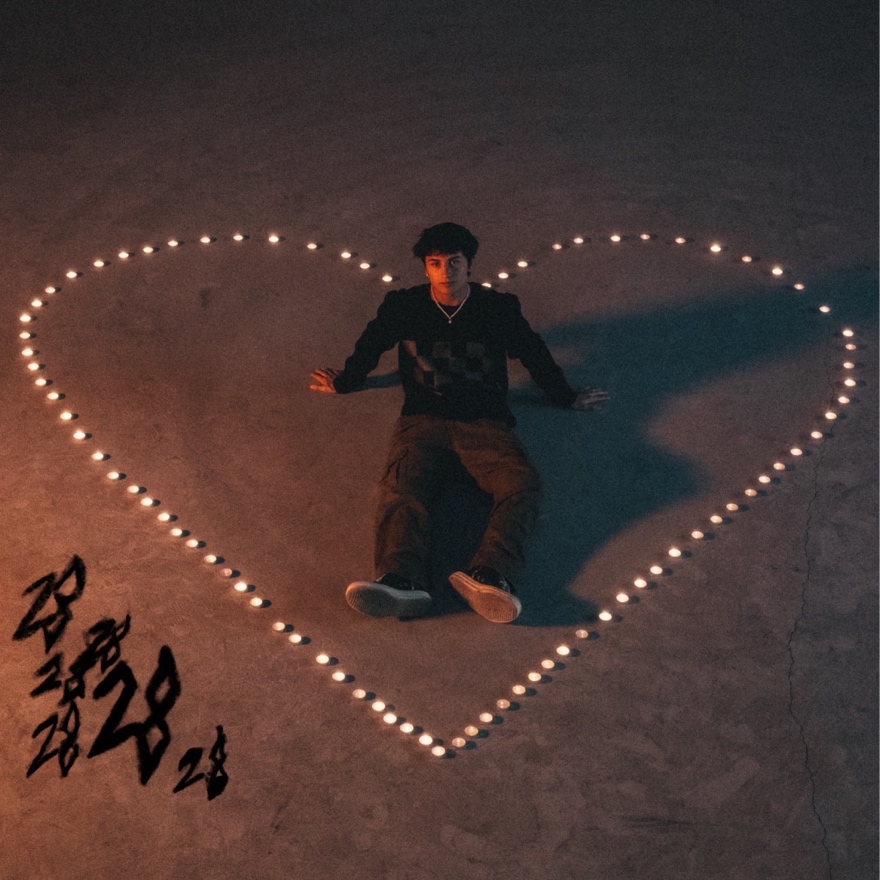 Download Hi-Res Cover Art Here (Credit: Hunter Moreno)June 28, 2022 - Today, on what would have been his best friend’s 20th birthday, jxdn releases 28 (Songs For Cooper) - listen here. The two tracks - “Even in the Dark” and “Beautiful Boy” - were created and produced with Travis Barker in the wake of Cooper’s passing on June 9, 2022. “With the release of this project, it’s important everyone knows the positive impact Cooper’s story brings. Cooper had dreams to help the world and make the world a better place. The Noriega family has set up a foundation where all proceeds from this project will be going to. The Coop’s Advice Foundation will be launching this week, so please follow @coopsadvice for all upcoming developments. I hope you all can find peace in these songs and join me and his family in celebrating the life of a beautiful boy. Thank you.” - jxdn